MADD Therapy Counseling & LIFE Coaching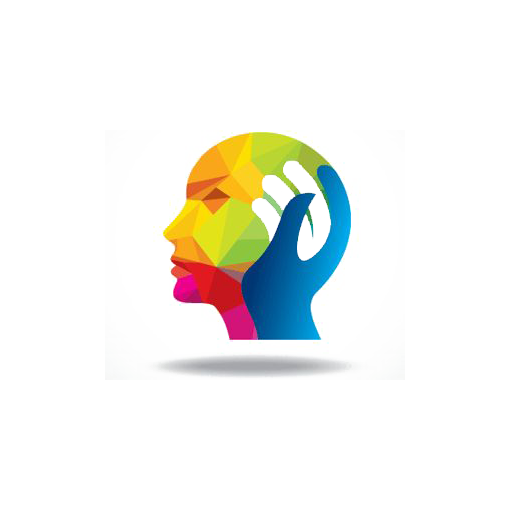 Grand Rapids, MI Maddtherapy.com_________________________________________________________Fees Payment Methods We accept payment by cash, check, Square, PayPal, Apple Pay, Cash App, credit or debit before or at the time of service.Coaching Program Coaching ala carte $80 intake $50 towards 1st session $100 first session Each session $150Unlimited messaging $500Daily messaging $15LIFE journal $62.504-week coaching program 4 calls for the month Unlimited messaging for the month1- 60 minutes in person or virtual meetings LIFE journalEasy Payment plan Available 8-week coaching program 1 call a week (8 calls)Unlimited messaging 2- 60 minutes meetings in person or virtualLIFE journalEasy Payment plan Available 12-week coaching program 1 call a week (12 calls)Unlimited messaging 3 60 minutes meetings in person or virtualLIFE journalEasy Payment plan Available Late FeesFull payment is expected at the time of service unless otherwise agreed upon. A grace period will be allowed with no late fee if payment is received by 6:00 pm the next business day. After 6pm on the next business day, there will be a $25 charge for late payments made within the same week, and a $30 charge the next business week. I do not permit clients to carry a balance of more than two sessions and if you are unable to pay this balance, we will discuss whether it makes sense to pause your coaching or develop another strategy. There will also be a $35 check fee for returned checks. Payment Plan OptionI currently offer a payment plan option that is based upon the coaching program you choose If my fee is a concern, please discuss it with your coach. Lateness and CancellationsMissed and cancelled sessions pose some issues for both of us. First, the work of coaching is sometimes challenging and when we hit a difficult place together, it can feel easier to avoid communicating. I would prefer we speak about this intentionally rather than you canceling sessions. Also, your scheduled appointment time is held specifically for you and you alone. It is extremely difficult for me to fill your last-minute cancelled session on a short notice. Therefore, there is a charge for appointments cancelled with less than 48 hour notice.InsuranceInsurance typically does not cover coaching services. Other FeesIf you become involved in legal proceedings that require your coaches participation, you will be expected to pay for the coaches professional time and services even if your coach has been called to testify by another party. Because of the difficulty of legal involvement and the interruption to our time, there is a charge of $450 per hour for preparation and attendance at any legal proceeding. You will receive bills/receipts at the end of each session. Coaching services are expected to be paid upon receipt unless otherwise agreed upon.